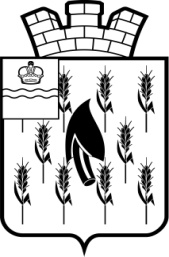 CОБРАНИЕ ПРЕДСТАВИТЕЛЕЙГОРОДСКОГО ПОСЕЛЕНИЯ«ПОСЕЛОК ВОРОТЫНСК»РЕШЕНИЕВ соответствии  с пунктом 5  статьи 47 Закона Калужской области № 556-ОЗ от 25 июня 2009 года «О выборах в органы местного самоуправления в Калужской области», Уставом городского поселения «Поселок Воротынск»Собрание представителей РЕШИЛО:1. Принять отчет территориальной избирательной комиссии Бабынинского района, исполняющей полномочия муниципальной избирательной комиссии городского поселения «Поселок Воротынск», о расходовании средств муниципального бюджета, выделенных на подготовку и проведение выборов депутатов Собрания представителей городского поселения «Поселок Воротынск» четвертого  созыва   (приложение № 1).2. Настоящее Решение вступает в силу со дня принятия и подлежит опубликованию.Приложение № 1к решению Собрания представителейГП «Поселок Воротынск»от 27.10.2020 г. №  ОТЧЕТТерриториальной избирательной комиссии Бабынинского района Калужской областиСобрания представителей городского поселения «Поселок Воротынск»о расходовании средств муниципального бюджета, выделенных на подготовку ипроведение выборов депутатов Собрания представителей городского поселения «Поселок Воротынск» четвертого созываРаздел I. Расходы Избирательной комиссии Калужской области,избирательной комиссии муниципального образования, окружной,территориальной избирательной комиссии по видам затратРаздел II. Расходы средств муниципального бюджетанижестоящих избирательных комиссий, выделенных имна подготовку и проведение выборов депутатов Собрания представителей городского поселения «Поселок Воротынск» четвертого созываРаздел III. Расходы нижестоящих избирательных комиссийпо видам расходов27 октября 2020 года                              №   О  расходовании средств муниципального бюджета, выделенных на подготовку и проведение выборов  депутатов Собрания представителей городского поселения «Поселок Воротынск» четвертого созыва                   Глава ГП «Поселок Воротынск»                                                        О.И.ЛитвиноваN п/пНаименование показателяСумма - всего, тыс. руб.В том числеВ том числеВ том числеВ том числеN п/пНаименование показателяСумма - всего, тыс. руб.Избирательной комиссии Калужской области, избирательной комиссии муниципального образования <*>окружных избирательных комиссий <*>территориальных избирательных комиссий <*>участковых избирательных комиссий <*>12345671.1Расходы, оплаченные Избирательной комиссией Калужской области, избирательной комиссией муниципального образования, окружной, территориальной избирательной комиссией, в том числе:192,756хх192,75601.1оплата труда, в том числе компенсация и дополнительная оплата труда (вознаграждение)137,200хх137,20001.1начисления на дополнительную оплату труда (вознаграждение)0хх001.1расходы на изготовление печатной продукции и издательскую деятельность15,826хх15,82601.1расходы на связь0хх001.1транспортные расходы0хх001.1канцелярские расходы0хх001.1командировочные расходы0хх001.1Расходы на приобретение оборудования, других материальных ценностей0хх001.1другие расходы39,730хх39,73001.1Итого192,756хх192,75602Расходы, оплаченные Избирательной комиссией Калужской области, избирательной комиссией муниципального образования, окружной, территориальной избирательной комиссией за нижестоящие избирательные комиссии384,525хх384,5250Всего по разделу I577,281хх577,2810N п/пПолное наименование нижестоящей окружной, территориальной избирательной комиссииСумма - всего, тыс. руб.В том числе расходы участковых избирательных комиссий123412Всего по разделу II00N п/пСумма - всего, тыс. руб.В том числеВ том числеВ том числеN п/пСумма - всего, тыс. руб.расходы окружных избирательных комиссийрасходы территориальных избирательных комиссийрасходы участковых избирательных комиссий1234561Оплата труда, в том числе компенсация и дополнительная оплата труда (вознаграждение)00002Начисления на дополнительную оплату труда (вознаграждение)00003Расходы на изготовление печатной продукции и издательскую деятельность00004Расходы на связь00005Транспортные расходы00006Канцелярские расходы00007Командировочные расходы00008Расходы на приобретение оборудования, других материальных ценностей00009Другие расходы0000Всего по разделу III0000